A COMISSÃO DE ENSINO E FORMAÇÃO - CAU/SC, reunida ordinariamente, de forma híbrida, nos termos da Deliberação Plenária DPOSC nº 752/2023, no uso das competências que lhe conferem os artigos 91 e 93 do Regimento Interno do CAU/SC, após análise do assunto em epígrafe, eConsiderando o requisito para o registro profissional, estabelecido pelo inciso I do artigo 6º da Lei 12.378/2010, de diploma de graduação em arquitetura e urbanismo, obtido em instituição de ensino superior oficialmente reconhecida pelo poder público;Considerando a Resolução nº18 do CAU/BR, que dispõe sobre os registros definitivos e temporários de profissionais no Conselho de Arquitetura e Urbanismo e dá outras providências;Considerando o relatório e voto da conselheira Rosana Silveira em anexo;Considerando que todas as deliberações de comissão devem ser encaminhadas à Presidência do CAU/SC, para verificação e encaminhamentos, conforme Regimento Interno do CAU/SC;Considerando o Regimento Interno que estabelece em seu artigo 93: “VII - instruir, apreciar e deliberar, sobre requerimentos de registros de profissionais portadores de diplomas de graduação em Arquitetura e Urbanismo: a) obtidos em instituições brasileiras de ensino superior com cursos oficialmente reconhecidos pelo poder público, encaminhando-os ao Plenário em caso de indeferimento”;DELIBERA: 1 - Indeferir as solicitações de registro profissional nº 204757 e nº 210271, com base na imprecisão dos dados relacionados ao curso de formação dos requerentes.2 - Solicitar representação junto ao Ministério Público, encaminhando indícios de inconsistências documentais compilados nos processos nº1823227 e nº1824922.3 - Solicitar representação junto ao Ministério da Educação com a possível afronta aos parágrafos 3º e 4º do artigo 25 da Portaria MEC nº1.095, de 25 de outubro de 2018, pelo Centro Universitário Sociesc (e-MEC 1351). 4 - Solicitar envio da presente deliberação à CEF-CAU/BR, com referência à Deliberação nº 23/2023 da CEF-CAU/SC. 5 - Encaminhar esta deliberação à Presidência do CAU/SC para providências cabíveis.Florianópolis, 17 de outubro de 2023.COMISSÃO DE ENSINO E FORMAÇÃO DO CAU/SCConsiderando o estabelecido na Deliberação Plenária DPOSC nº 752, de 22 de setembro de 2023, que trata da regulamentação das reuniões dos órgãos colegiados do CAU/SC, atesto a veracidade das informações prestadas. Publique-se. Jaime Teixeira ChavesSecretário dos Órgãos Colegiados do CAU/SC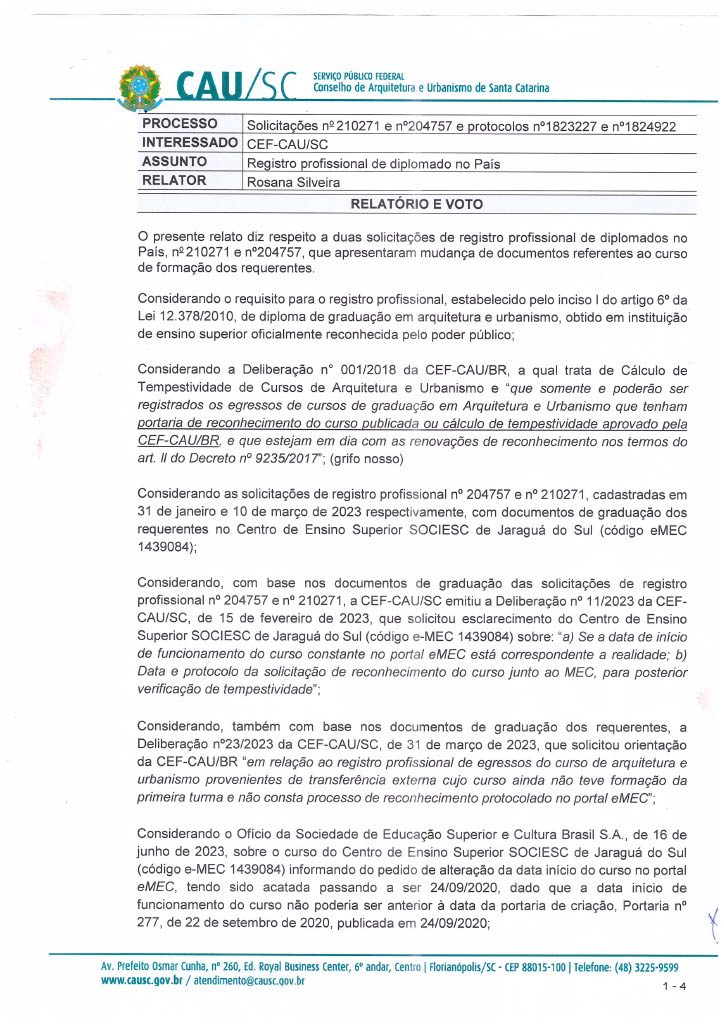 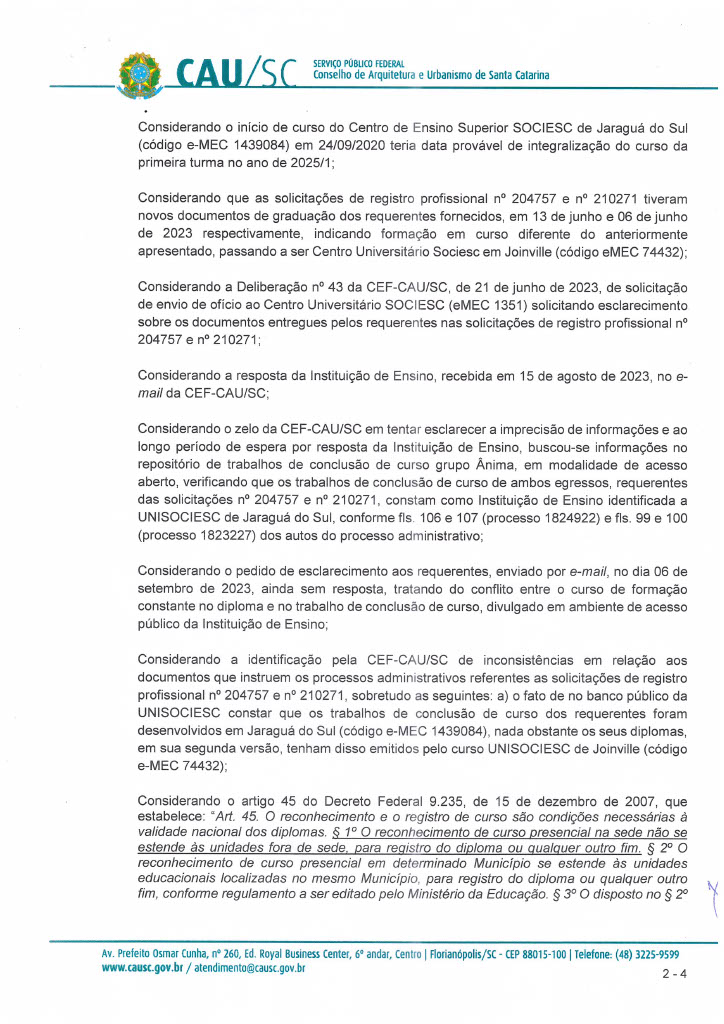 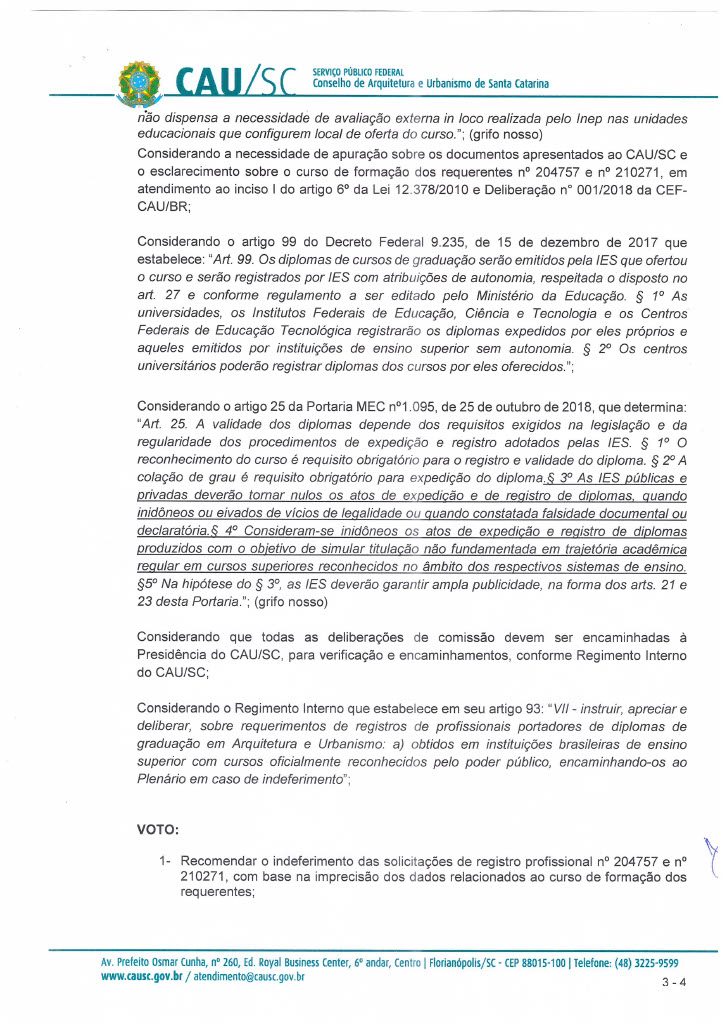 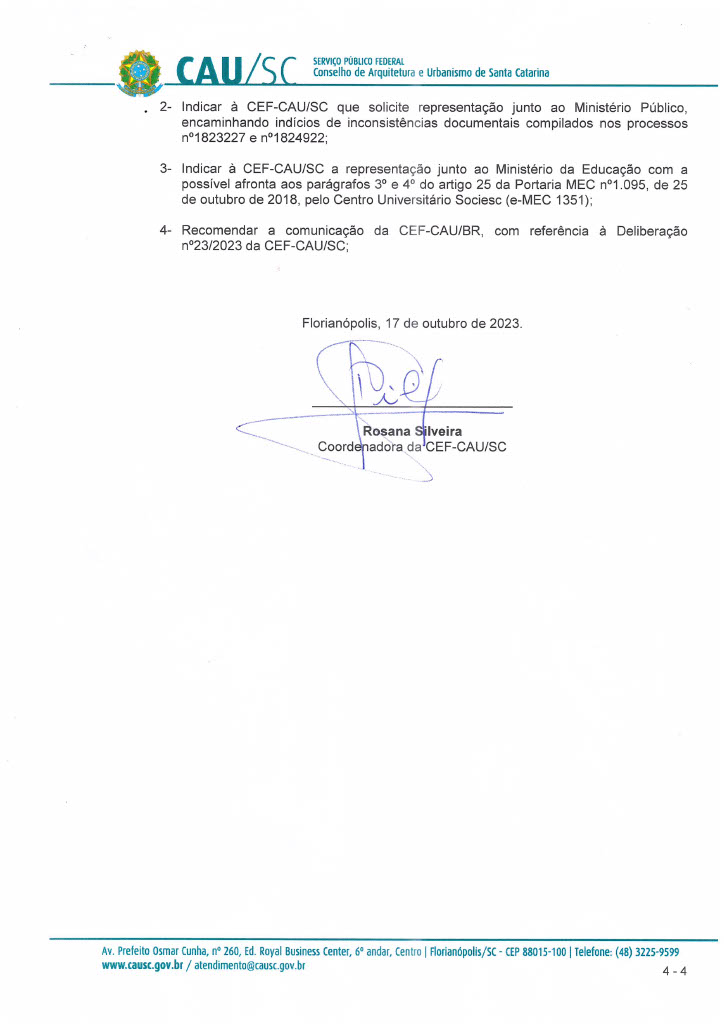 10ª REUNIÃO ORDINÁRIA DA CEF - CAU/SCFolha de VotaçãoPROCESSOSolicitações no 210271 e nº 204757 e protocolos nº 1823227 e nº 1824922INTERESSADOCEF-CAU/SCASSUNTOSolicitação de registro profissional no 210271 e nº 204757 e protocolos nº 1823227 e nº 1824922DELIBERAÇÃO Nº 080/2023 – CEF-CAU/SCDELIBERAÇÃO Nº 080/2023 – CEF-CAU/SCFunção Conselheiro (a)VotaçãoVotaçãoVotaçãoVotaçãoFunção Conselheiro (a)SimNãoAbstAusênCoordenadoraRosana SilveiraXCoordenadora AdjuntaSilvya Helena CaprarioXMembro Fárida Mirany de MiraXHistórico da votação:Histórico da votação:Reunião CEF - CAU/SC: 10ª Reunião Ordinária de 2023.Reunião CEF - CAU/SC: 10ª Reunião Ordinária de 2023.Data: 17/10/2023.Matéria em votação: Solicitação de registro profissional no 210271 e nº 204757 e protocolos nº 1823227 e nº 1824922. Data: 17/10/2023.Matéria em votação: Solicitação de registro profissional no 210271 e nº 204757 e protocolos nº 1823227 e nº 1824922. Resultado da votação: Sim (03) Não (00) Abstenções (00) Ausências (00) Total (03)Resultado da votação: Sim (03) Não (00) Abstenções (00) Ausências (00) Total (03)Ocorrências: -Ocorrências: -Secretário da Reunião: Assistente Administrativo Eduardo Paulon FontesCondutora da Reunião: Coordenadora Rosana Silveira